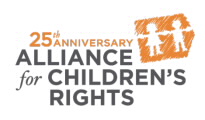 This certifies that                                            attended the 2 hour “Family First Prevention Services Act: Impacts on Transition Age Youth” Webinar Training on June 22, 2018.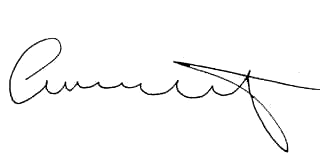 Attendee Signature				       		Angie Schwartz